О внесении изменений в постановление администрации Цивильского района от 27.03.2014 № 290   «Об утверждении административного регламента администрации Цивильского района Чувашской Республики по исполнению муниципальной функции «Предоставление жилых помещений малоимущим гражданам по договорам социального найма»В соответствии с Законом Чувашской Республики от 17.10.2005 № 42 «О регулировании жилищных отношений», Федеральным законом от 06.10.2003 № 131-ФЗ «Об общих принципах организации местного самоуправления в Российской Федерации», администрация  Цивильского районаПОСТАНОВЛЯЕТ:1. Внести в постановление администрации Цивильского района от 27.03.2014 № 290   «Об утверждении административного регламента администрации Цивильского района Чувашской Республики по исполнению муниципальной функции «Предоставление жилых помещений малоимущим гражданам по договорам социального найма» (далее- Административный регламент) следующие изменения:1.1.   пункт 2.6. раздела II изложить в следующей редакции: «2.6. Перечень документов, необходимых для получения муниципальной услугиОснованием для получения муниципальной услуги является представление заявителями заявления о предоставлении жилых помещений  малоимущим гражданам по договорам социального найма  (далее - Заявление) в МФЦ, либо структурное подразделение Администрации Цивильского района Чувашской Республики.К заявлению прилагаются следующие документы:1) копии документов, удостоверяющих личность гражданина (далее также - заявитель) и всех членов его семьи;2) копию ордера и (или) договора найма (социального найма) жилого помещения и (или) выписку из домовой (поквартирной) книги, содержащую сведения о лицах, проживающих совместно с заявителем;3) копию документа, подтверждающего временное отсутствие члена семьи (при наличии данного факта);3.1) копию свидетельства о заключении (расторжении) брака;3.2) копию свидетельства об усыновлении (удочерении) (при наличии данного факта);4) документы, подтверждающие доходы заявителя и всех членов его семьи, имеющих доход, в случае, если получение документов, подтверждающих доходы указанных лиц, невозможно в порядке межведомственного информационного взаимодействия.5) выписка (справка) из финансового лицевого счета с места жительства (для заявителей, у которых жилые помещения расположены в многоквартирных домах);6) копии документов, подтверждающих право собственности заявителя и (или) членов его семьи на объекты недвижимого имущества, в случае если права на объекты недвижимого имущества не зарегистрированы в Едином государственном реестре прав на недвижимое имущество и сделок с ним (при наличии объектов недвижимого имущества).7) документы, подтверждающие место работы заявителя и членов его семьи (выписки из трудовых книжек);8) документы, подтверждающие стоимость имущества, находящегося в собственности заявителя и (или) членов его семьи;Виды имущества, учитываемого при признании граждан малоимущими:- здания, сооружения, жилые и нежилые помещения;- автомобили, мотоциклы, моторные лодки, автобусы, катера и иные транспортные средства, зарегистрированные в порядке, установленном законодательством Российской Федерации;- суммы, находящиеся во вкладах в банках и других кредитных организациях (при наличии таких вкладов);- ценные бумаги в их стоимостном выражении (при наличии ценных бумаг);- земельные участки.Копии документов должны быть заверены в установленном порядке нотариально или могут заверяться уполномоченными лицами администрации Цивильского района при сличении их с оригиналом.От имени заявителя документы могут быть представлены уполномоченным лицом при наличии надлежаще оформленных полномочий.Заявление и документы могут быть представлены лично в отдел, либо почтовым отправлением в адрес администрации Цивильского района.».2. Настоящее постановление вступает в силу после его официального опубликования (обнародования).И.о. главы администрации Цивильского района                            	                                                           А.В. Волчкова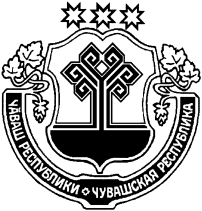 ЧӐВАШ  РЕСПУБЛИКИҪĔРПӰ РАЙОНĔЧУВАШСКАЯ РЕСПУБЛИКА ЦИВИЛЬСКИЙ РАЙОНҪĔРПӰ РАЙОН АДМИНИСТРАЦИЙĔЙЫШӐНУ2019 ç. мартăн 20-мӗшӗ 166 №Ҫӗрпÿ хули АДМИНИСТРАЦИЯЦИВИЛЬСКОГО РАЙОНАПОСТАНОВЛЕНИЕ20 марта 2020 года № 166      г. Цивильск